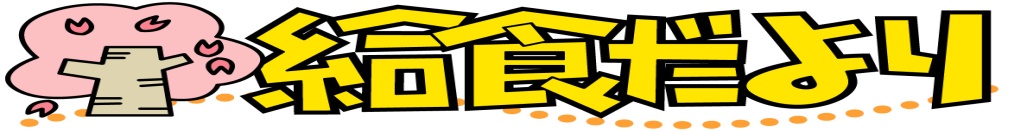 　　　　　　　　　　　　　　　　　　　　　　　　　　　　　　野々市市小学校給食センター　ご入学・ご進級おめでとうございます。子どもたちの心と体の健やかな成長を支え、元気に楽しい学校生活を送ることができるよう、今年度も安全で安心、そしておいしい給食をとおして応援していきたいと思います。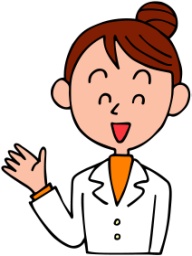 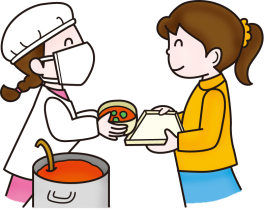 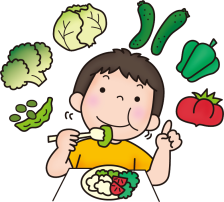 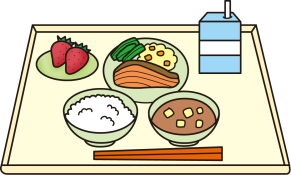 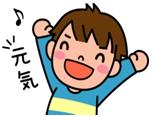 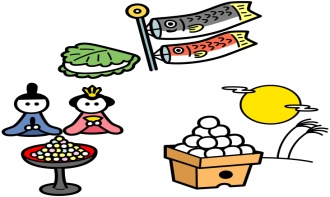 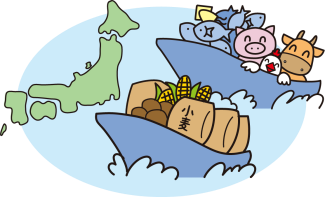 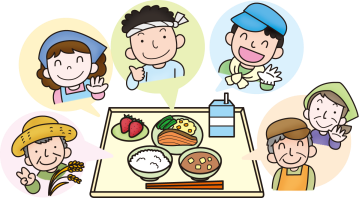 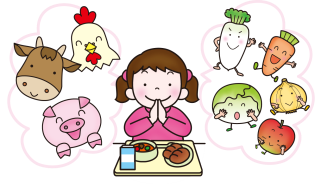 野々市市内、５校の小学校の給食は、野々市市小学校給食センターで作られ、学校に配送されています。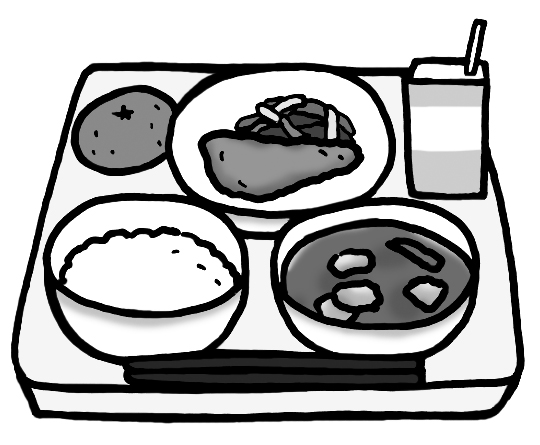 